PLANO DE TRABALHO DO(A) ALUNO(A) BOLSISTAModelo com orientações gerais para elaboração do plano de trabalho: o plano deverá seguir a estrutura deste modelo e deverá conter até seis (06) páginas. O texto deverá ser elaborado com fonte TIMES NEW ROMAN 12, alinhamento justificado e espaçamento simples entre linhas (exceto quando instruções específicas forem dadas para algum campo).* Docente que lecionar em mais de um curso de graduação, deve optar pelo curso cuja temática da ação mais se correlaciona.** Caso o(a) Coordenador(a) do projeto seja Técnico(a) Administrativo(a) de nível superior.RESUMO DO PLANO DE TRABALHOMETODOLOGIARESULTADOS ESPERADOSCRONOGRAMA DE EXECUÇÃOOBS: Preencher apenas os campos necessários, deixando em branco os excedentes. REFERÊNCIAS*Inserir o arquivo de imagem contendo as assinaturas digitalizadas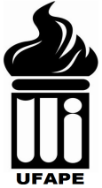 MINISTÉRIO DA EDUCAÇÃOUNIVERSIDADE FEDERAL DO AGRESTE DE PERNAMBUCOPRÓ-REITORA DE EXTENSÃO E CULTURA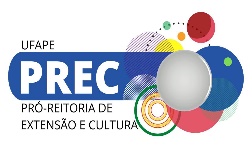 DADOS GERAISDADOS GERAISInstituiçãoUniversidade Federal do Agreste de PernambucoTítulo do projetoNome do(a) aluno bolsistaNome do(a) Coordenador(a)Curso*/Setor de Atuação** do/a coordenador/aAtividades do(a) aluno(a) bolsista(Descrever as atividades de acordo com os objetivos e metodologia proposta)Carga horária mensal da atividadeMeses Início: 01/07/2022; Fim: 31/12/2022Meses Início: 01/07/2022; Fim: 31/12/2022Meses Início: 01/07/2022; Fim: 31/12/2022Meses Início: 01/07/2022; Fim: 31/12/2022Meses Início: 01/07/2022; Fim: 31/12/2022Meses Início: 01/07/2022; Fim: 31/12/2022Atividades do(a) aluno(a) bolsista(Descrever as atividades de acordo com os objetivos e metodologia proposta)Carga horária mensal da atividadeJulAgoSetOutNovDezAssinatura do(a) Aluno(a)*Assinatura do(a) Coordenador(a)*